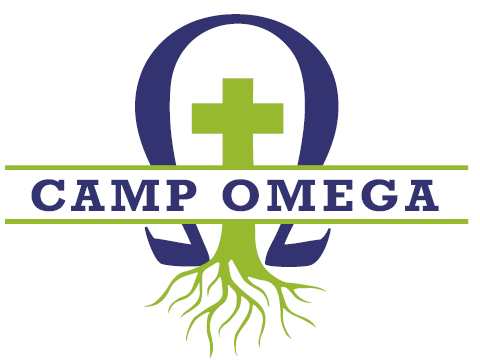 Camp Omega PlungeSunday, February 25, 2024 (1-4pm)FIRST YEAR AT CAMP OMEGADear Plunger, Financial Sponsor, Supporter, ANNOUNCING the fifth-annual Camp Omega Plunge. Great volunteers will set up the jumping platform/pit at Camp Omega and fill it for your courageous team to “plunge” into!Gather some friends and think of a creative name for your team.  God has a way to provide those “special friends.”  Usually, Plungers say they'd “do it again” and “it wasn't so bad.”  Encourage people to sponsor your team, as these pledges count towards traveling trophies!  This is a fun way to donate to Camp Omega.“Plunging was on my bucket list, now I have a very good purpose to jump for, and life is short. You WILL REMEMBER plunging. Having a “purpose to jump” motivated me and kept me motivated to go through with it. YOU can do it also! You won't be crazy, you'll be COURAGEOUS!   --Todd Bentz of Carver Cty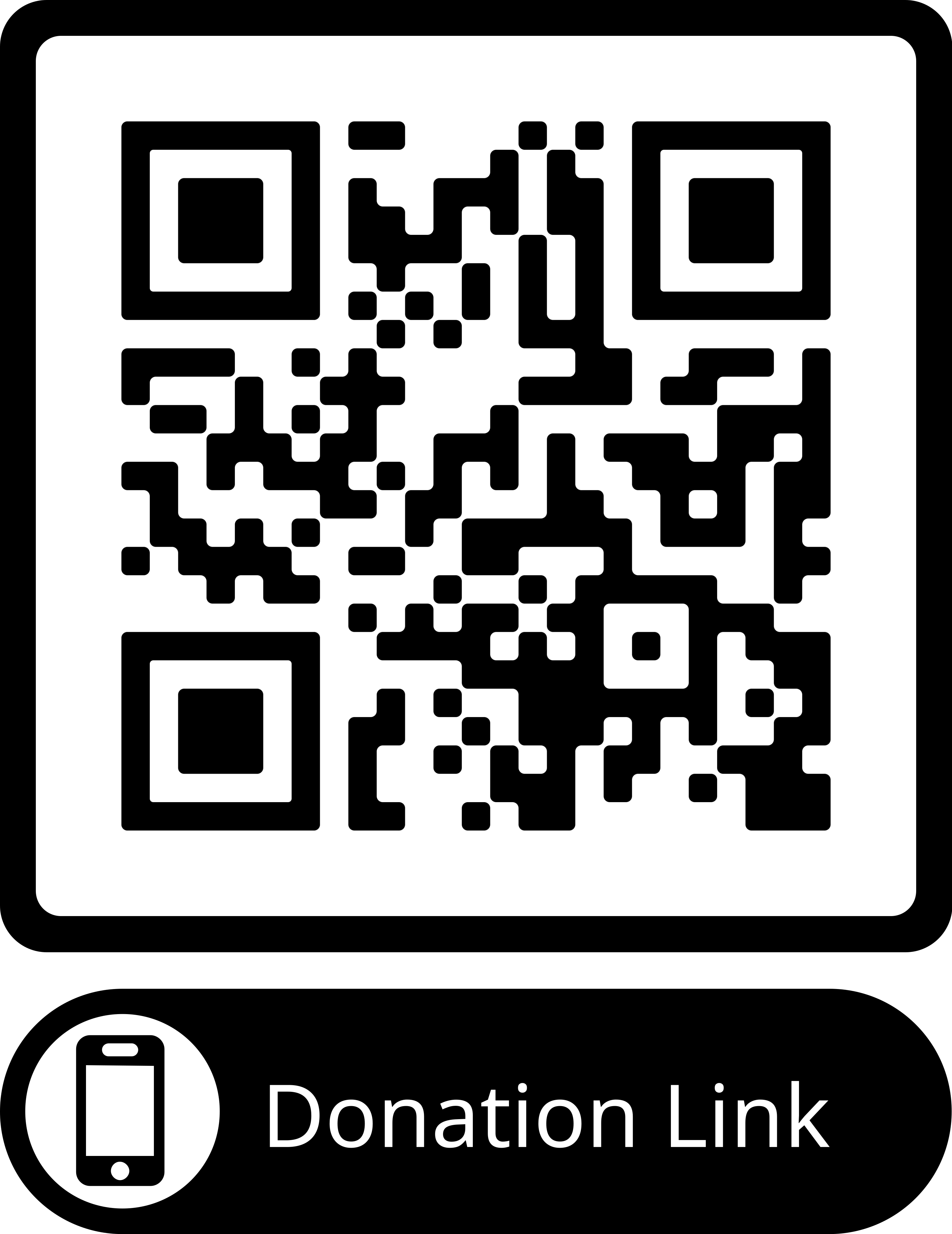 Please support this event by donating, bringing a Team and plunging, or volunteering. Reach out to register a team today!  Then think of and ask some friends to Plunge – the more the merrier!   You can scan this code on your phone and it will take you to Camp Omega's Plunge donation page and you can then donate online. Checks can be made out to:     CAMP OMEGA   22750 Lind Ave,  Waterville, MN 56096Your friend and fellow PLUNGER,Russ Schwichtenberg	      507-384-7947       russ@campomega.orgMy Example : Naming my team, “Team Rick Spitzack,” to honor the memory of a close friend, encouraged me to jump. Find your encouragement!